Class: 8    Subject: Mathematics      Ch- Linear equations in one variable        SSICS, Mohali      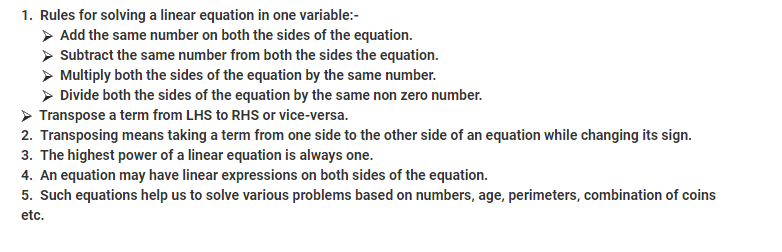 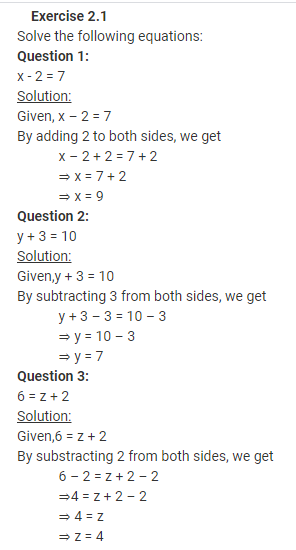 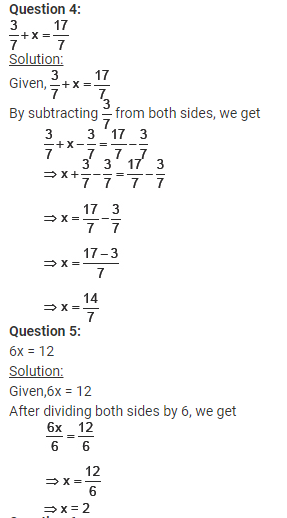 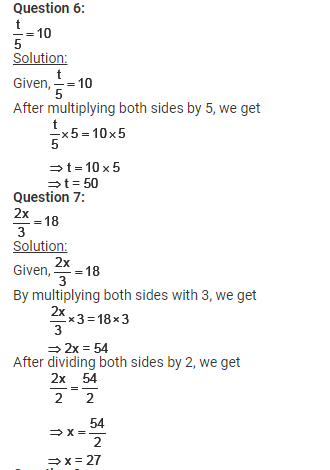 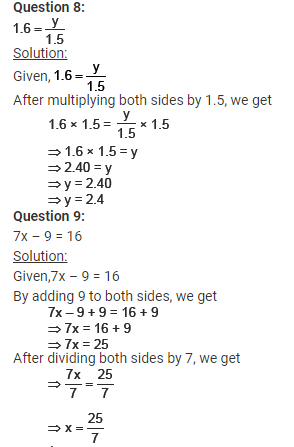 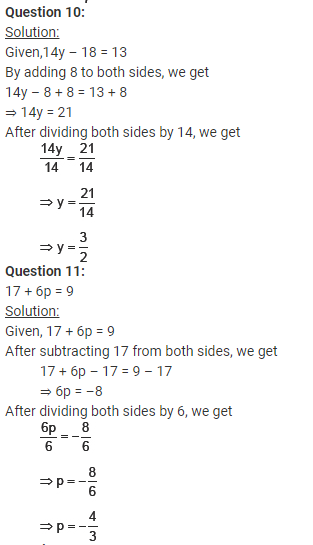 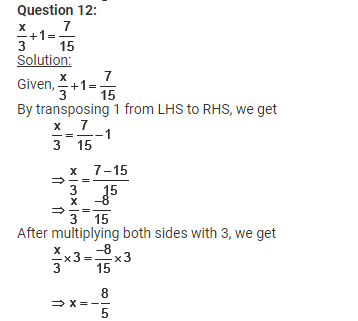 